«Международный день птиц»в межшкольном клубе «Друзья природы» 1 апреля – Международный день птиц, и юные экологи не смогли пройти мимо этого события. Очередное заседание клуба состоялось 5 апреля. На праздничный конкурс собрались ученики 5 классов «СОШ №26», «СОШ №43» и любители природы из «Гимназии» (Коми национальной гимназии). Школьные команды с «птичьими» названиями «Голуби», «Сороки», «Синички» выполнили разнообразные задания про птиц: отгадывали загадки, вспоминали пословицы, узнавали по фотографиям и даже по голосам птиц. Ребята не только узнали много интересных фактов про птиц, продемонстрировали свои знания, но и весело провели время. Победителями стали школьники из МОУ «Гимназия» (Коми национальной гимназии», а второе место поделили команды из МАОУ «СОШ №26» и МАОУ «СОШ №43». 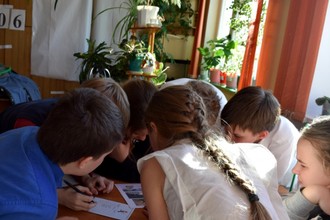 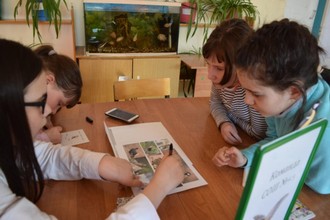 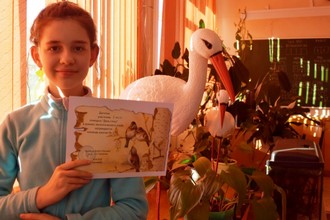 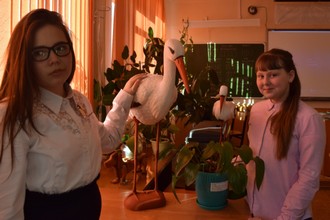 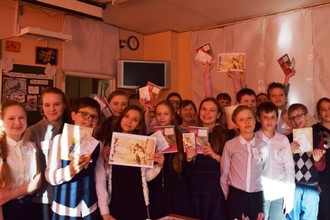 